137, 10555 48th Street SE Calgary, AB T2C 2B7 www.carboncapitalcorp.com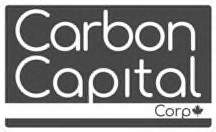 Dean Meppem – Business Development Manager dean@carboncapitalcorp.comCell: 403.651.6120TOLL FREE FAX: 1.855.827.5439BUSINESS INFORMATIONCredit ApplicationSHAREHOLDER INFORMATIONEQUIPMENT INFORMATIONThe undersigned agrees that Carbon Capital Corporation may collect, use and disclose certain personal and business information (“Information”) from you and about you. Information may be collected from and disclosed to our agents, affiliates, third party service providers, credit bureaus, credit reporting agencies, other credit grantors, any person you have or propose to have financial relations with as well as third parties who wish to become involved in the syndication of a loan, lease or other investment in which your Information is relevant, or who are involved in risk assessment, risk management, or due diligence in the context of a financial transaction or proposed financial transaction. You also authorize any person whom we contact in this regard to provide such Information to us. We may collect, use and disclose your Social Insurance Number or other personal identifiers to verify and report credit information to credit bureaus or credit reporting agencies as well as to confirm your identity. We may obtain credit reports from Equifax Canada Inc., Box 190 Station Jean Talon, Montreal, Quebec H1S 2Z2, with telephone 1-800-465-7166 and other similar credit reporting agencies. If you would like to review your own personal information, correct or revise information, have questions, concerns or comments regarding its application please fax 1.855.827.5439 or mail to #137, 10555 48th Street SE, Calgary, AB T2C 2B7Full Legal Business NameFull Legal Business NameFull Legal Business NameFull Legal Business NameFull Legal Business NameOperating NameOperating NameOperating NameOperating NameOperating NameGST NumberGST NumberType of BusinessType of BusinessType of BusinessYear EstablishedYear EstablishedYear EstablishedApproximate Yearly Business RevenueApproximate Yearly Business RevenueBusiness AddressBusiness AddressBusiness AddressBusiness AddressBusiness AddressCityCityCityProvincePostal CodePhone NumberMobile NumberMobile NumberMobile NumberFax NumberFax NumberFax NumberEmail AddressEmail AddressEmail AddressInsurance Company NameInsurance Company NameInsurance Company NameContact Person/Broker/AgentContact Person/Broker/AgentContact Person/Broker/AgentPhone Number or Email Address of AgentPhone Number or Email Address of AgentPhone Number or Email Address of AgentPhone Number or Email Address of AgentShareholder #1 – First and Last NameDate of Birth (Mon/Day/Yr)SIN #SIN #Own/Rent?Home AddressCityProvincePostal CodePostal CodeShareholder #2 – First and Last NameDate of BirthSIN #SIN #Own/Rent?Home AddressCityProvincePostal CodePostal CodeDescriptionDescriptionDescriptionDescriptionSelling PriceYearHours / MileageSerial / VIN NumberTerm RequestedDown Payment